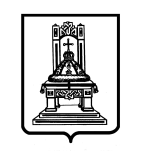 ПРАВИТЕЛЬСТВОТВЕРСКОЙ ОБЛАСТИП О С Т А Н О В Л Е Н И ЕОб установленииособого противопожарного режимана территории Тверской областиВ соответствии с Федеральным законом от 21.12.1994 № 69-ФЗ                 «О пожарной безопасности», законом Тверской области                                                              от 15.11.2005 № 137-ЗО «О пожарной безопасности в Тверской области»,                в целях принятия дополнительных мер в связи с повышением пожарной опасности на территории Тверской области Правительство Тверской области постановляет:1. Установить особый противопожарный режим на территории Тверской области на период с 1 апреля по 1 июня 2020 года.2. Министерству лесного хозяйства Тверской области:1) нормативным правовым актом Министерства лесного хозяйства Тверской области ввести ограничение пребывания граждан в лесах и въезда в них транспортных средств на территории Тверской области;2) незамедлительно представить информацию о принятии нормативного правового акта Министерства лесного хозяйства Тверской области о введении ограничения в орган повседневного управления Тверской территориальной подсистемы единой государственной системы предупреждения и ликвидации чрезвычайных ситуаций – федеральное казенное учреждение «Центр управления в кризисных ситуациях Главного управления МЧС России по Тверской области» и управление информационной политики аппарата Правительства Тверской области для информирования населения через средства массовой информации;3) незамедлительно довести до лиц, использующих леса, требование о необходимости при проведении очистки мест рубок (лесосек) завершить сжигание порубочных остатков до начала пожароопасного сезона в установленном порядке.3. Министерству природных ресурсов и экологии Тверской области:1) обеспечить разработку и представление в Правительство Тверской области проекта постановления Правительства Тверской области, предусматривающего введение запрета охоты в соответствующих охотничьих угодьях на территории Тверской области в период введения ограничения пребывания граждан в лесах;2) рекомендовать охотпользователям Тверской области:привлекать охотников к профилактической работе, проводимой в условиях особого противопожарного режима на территории Тверской области;согласовать схемы обмена информацией о пожарной обстановке с органами местного самоуправления муниципальных образований Тверской области, Главным управлением Министерства Российской Федерации по делам гражданской обороны, чрезвычайным ситуациям и ликвидации последствий стихийных бедствий по Тверской области и государственными казенными учреждениями Тверской области – лесничествами Тверской области;обеспечить выполнение плана мероприятий по противопожарному обустройству предоставленной в пользование территории.4. Управлению информационной политики аппарата Правительства Тверской области обеспечить информирование населения через средства массовой информации Тверской области и по иным каналам связи: 1) об установлении особого противопожарного режима на территории Тверской области;2) о введении (отмене) ограничения пребывания граждан в лесах и въезда в них транспортных средств на соответствующих территориях Тверской области в целях обеспечения пожарной безопасности.5. Рекомендовать Главному управлению Министерства Российской Федерации по делам гражданской обороны, чрезвычайным ситуациям и ликвидации последствий стихийных бедствий по Тверской области на период особого противопожарного режима:1) усилить контроль за соблюдением первичных мер пожарной безопасности в населенных пунктах органами местного самоуправления муниципальных образований Тверской области;2) принимать меры административного воздействия в соответствии             с законодательством Российской Федерации.6. Рекомендовать Управлению Министерства внутренних дел Российской Федерации по Тверской области:1) привлекать сотрудников органов внутренних дел к профилактической работе, проводимой подразделениями Государственной противопожарной службы в условиях особого противопожарного режима на территории Тверской области;2) принять меры по соблюдению ограничения на посещение гражданами лесов на соответствующих территориях Тверской области в целях пожарной безопасности на период действия особого противопожарного режима.7. Рекомендовать органам местного самоуправления муниципальных образований Тверской области:1) усилить контроль за обеспечением первичных мер пожарной безопасности в границах сельских поселений;2) привлекать население для локализации пожаров вне границ населенных пунктов;3) организовать, в том числе с участием членов добровольной пожарной охраны и населения, патрулирование населенных пунктов, территорий садоводческих, огороднических и дачных некоммерческих объединений и прилегающих к ним зон в целях ограничения случаев разведения костров и проведения пожароопасных работ, предупреждения возникновения пожаров;4) обеспечить подготовку имеющейся водовозной и землеройной техники для возможного использования в тушении пожаров;5) принять меры по:запрету сжигания сухой травы (сельскохозяйственных палов);созданию в соответствии с требованиями пожарной безопасности минерализованных полос и удалению (сбору) сухой растительности;усилению охраны объектов, непосредственно обеспечивающих жизнедеятельность населения;информированию населения об установленных требованиях к обеспечению пожарной безопасности, в том числе к пользованию открытым огнем;обеспечению устройства и поддержания в надлежащем состоянии для беспрепятственного забора воды водоемов, а также подъездов к ним в населенных пунктах с числом жителей до 50 человек;6) осуществить введение дополнительных требований пожарной безопасности:запрет на разведение костров, пользование открытым огнем, сжигание мусора, травы, листвы и иных отходов на землях общего пользования населенных пунктов;запрет на разведение костров, сжигание порубочных остатков в полосах отвода и охранных зонах прохождения линий электропередачи, в полосах строительства дорог любого назначения. 8. Контроль за исполнением настоящего постановления возложить на заместителя Председателя Правительства Тверской области, курирующего вопросы обеспечения пожарной безопасности.Отчет об исполнении постановления представить в срок                                    до 15 июня 2020 года.9. Настоящее постановление вступает в силу со дня его официального опубликования, подлежит размещению на официальном сайте Правительства Тверской области в информационно-телекоммуникационной сети Интернет                    и действует до 1 июня 2020 года.Губернатор Тверской области                                                                              И.М. Руденя01.04.2020№ 144-пп        г. Тверь